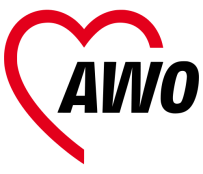 Anmeldung eines Kindes in einer AWO Kindertagesstätte Ich melde / wir melden das Kind:Name:		..........................................		Vorname:	.….........................................PLZ / Wohnort: .......................................		Straße:	..............................................geb. am 	..........................................		 zum	................................... an.Bitte geben Sie hier Ihre Wunsch-Kita an:    AWO-Kita Wurzelwerk - Waldkinder                                                                                 z.H. Nicole Schramm, Zum Kahleberg 23A, 14478 PotsdamDie Anmeldung ist keine Zusage auf einen Kita - Platz. Diese erhalten Sie bis zum 30.06., wenn der Aufnahmetermin der 01.09. des laufenden Jahres ist. Sollte der Aufnahmetermin vom 01.09. abweichen, erhalten Sie i.d.R. spätestens 8 Wochen vor Aufnahme eine verbindliche Zu- bzw. Absage. Bitte Kontaktdaten eines/ einer Sorgeberechtigten angeben:Name, Vorname: 	Anschrift: 	Telefon: 	 E-Mail: 	Angaben zur Lebenssituation:	  alleinerziehend  Berufstätigkeit / Ausbildung  	 beide Sorgeberechtigte 					 ein Sorgeberechtigter   arbeitssuchend       	  Elternzeit von/bis: 		  nicht berufstätig	(es besteht ein Rechtsanspruch für Kinder im Alter von 1 Jahr bis 10 Jahren auf eine Mindestbetreuungszeit von bis zu 6 bzw. 4 Stunden (im Hort) am Tag)Bitte geben Sie die erforderliche Betreuungszeit pro Tag in Stunden an: 	Datenschutzinformation: Die Datenerhebung erfolgt zum Zweck der Anmeldung des Kindes in einer AWO Kita. Rechtsgrundlage für die Datenerhebung ist die freiwillige Einwilligung nach Art. 6 in Verbindung mit Art. 7 DSGVO. Sie kann jederzeit und ohne Angabe von Gründen für die Zukunft widerrufen werden. Ab diesem Zeitpunkt werden keine weiteren Daten erhoben. Ich weiß / wir wissen, dass ein solcher Widerruf dazu führt, dass die vorliegenden Daten gelöscht werden. Wird trotz Anmeldung kein Betreuungsvertrag abgeschlossen, werden die Daten ebenfalls gelöscht. Verantwortlich für die Datenerhebung ist die AWO Kinder- und Jugendhilfe Potsdam gGmbH, zu erreichen in der Neuendorfer Str. 39A in 14480 Potsdam; Telefon: 0331.73041900; E-Mail- Adresse: info-kjh@awo-potsdam.de.Ort, Datum:  	Unterschrift Sorgeberechtigte: 	